                      День общения в школьной библиотеке« Удивительный мир книг».        Для того,  чтобы  открыть детям то чудо, которое несёт в себе книга,  сохранить интерес к чтению, расширить  кругозор читательских интересов и воспитать любовь и бережное отношение к книге, в нашей школе проводятся дни общения в школьной библиотеке  «Удивительный мир книг».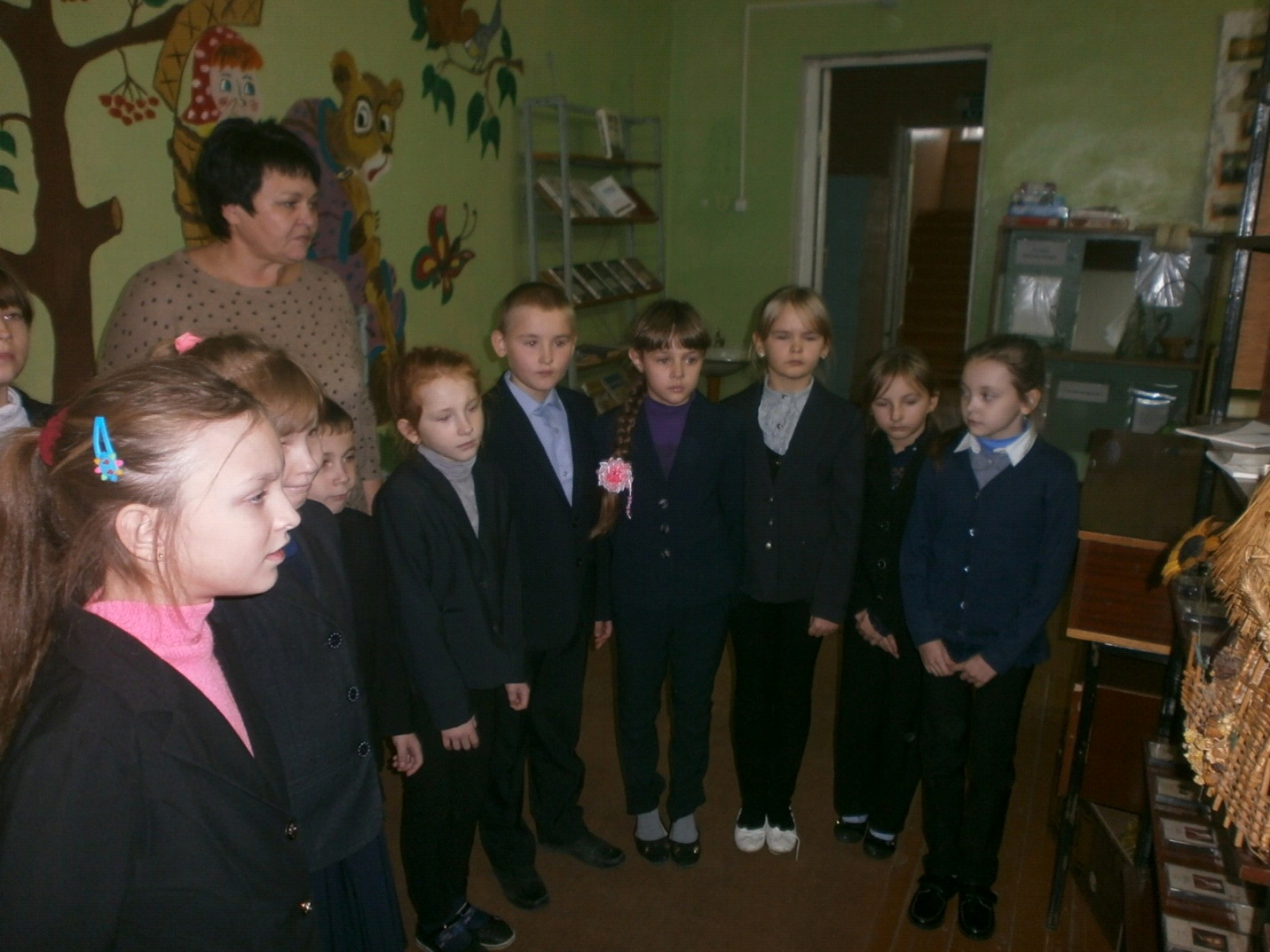 